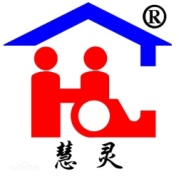 事故认定及处理条例目的第一条   无论何种性质的事故，当班者及有关人员都需如实反映情况，勇于承担责任，并尽快写出突发事故报告，召开事故分析研讨会。事故等级认定第二条   学员走失：学生走失造成较大或重大伤害的（医院鉴定）           一级（甲）学员走失未能寻回                                   一级（甲）学生走失后故意隐瞒未即时报告者                     一级（丙）学生走失超过24小时寻回，未对学员造成伤害          二级（甲）学生走失24小时内寻回，未对学员造成伤害            二级（丙）学生走失已造成轻微伤害的（医院鉴定）               二级（丙）学生走失能2小时以内寻回，未对学生造成伤害         三级（乙）第三条   工作人员因工作失误使学生造成轻微伤害的（医院鉴定）。三级（甲）第四条   工作人员因工作失误使学生造成较大伤害的（医院鉴定）。二级（甲）第五条   工作人员因工作失误造成学员重大伤害或死亡。 一级（甲）第六条   如有工作人员接受家长馈赠而不及时报告的。   一级（丙）第七条   无论何种原因，造成社会不良影响的（如：当众吵架者，被媒体登报造成不良影响者）                               一级（乙）附则第八条   如下属造成事故三级（甲）以上的每次扣主管领导10分（每单位第一把手需从严承担督导不严之过失）。第九条   学员的伤害轻重无法判定时，应申请法医判定。第十条   非工作失误或不可预见和不可抗拒的造成学员伤害或死亡的不在本事故认定处理范围。第十一条   已造成人身损伤事故或一个月中发生两次三级（甲）以上安全事故的，除处分当班者外，该个案中心全体每人扣5分，以示在思想上敲警钟。第十二条   造成学员伤亡或终生缺陷的，由责任人承担一切后果，以董事会名义决定责任人的具体责任和经济处理，并有权将责任人提交司法机关处理。第十三条   造成损伤损失部分所需作的赔偿或补偿按照“责任事故赔偿标准”执行，不以扣分抵消。第十四条   属非责任范围的学员患病事故不扣分。责任认定处理、扣分标准第十五条   三级（丙）…………………2分（乙）…………………5分（甲）…………………10分第十六条   二级（丙）…………………15分（乙）…………………20分（甲）…………………30分第十七条   一级（丙）…………………40分（乙）…………………50分（甲）…………………80～100分第十八条   所有人均以岗位工资的1%扣分，即每扣一分相当于岗位工资的1%（如：岗位津贴是400元，扣1分=4元）。